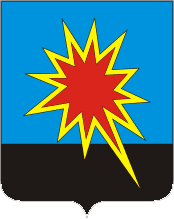 КЕМЕРОВСКАЯ ОБЛАСТЬКАЛТАНСКИЙ ГОРОДСКОЙ ОКРУГАДМИНИСТРАЦИЯ КАЛТАНСКОГО ГОРОДСКОГО ОКРУГАПОСТАНОВЛЕНИЕОт  05.04.2018 г.         № 69-п        О внесении изменений в постановление администрации Калтанского городского округа от 02.04.2018 г. № 65-п «О назначении публичных слушаний по отчету об исполнении бюджета Калтанского городского округа за 2017 год»	В целях приведения в соответствие с нормами действующего законодательства, внести изменение в постановление администрации Калтанского городского округа от 02.04.2018 г. № 65-п «О назначении публичных слушаний по отчету об исполнении бюджета Калтанского городского округа за 2017 год»:1. Преамбулу изложить в следующей редакции:«В соответствии со ст.28 Федерального закона от 06.10.2003г. №131-ФЗ «Об общих принципах организации местного самоуправления в Российской Федерации», ст.16 Устава муниципального образования - Калтанский городской округ, руководствуясь Положением «О порядке  организации и проведения публичных слушаний в Калтанском городском округе по вопросам, не связанным с осуществлением градостроительной деятельности», утверждённым Решением Совета народных депутатов Калтанского городского от 28.02.2018 г. № 61-МНА, с целью выявления и учёта мнения населения посредством участия в обсуждении отчета об исполнении бюджета городского округа за 2017 год»2. Директору МАУ «Пресс-центр г.Калтан» (Беспальчук В.Н..) опубликовать настоящее постановление в газете «Калтанский вестник», начальнику отдела организационной и кадровой работы (Верещагина Т.А.) разместить настоящее постановление на официальном сайте администрации Калтанского городского округа.3. Контроль за исполнением постановления возложить на заместителя главы Калтанского городского округа по экономике (А.И. Горшкову)Глава Калтанскогогородского округа				                                	И.Ф. Голдинов 